Publicado en  el 19/02/2014 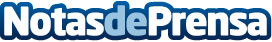 Gartner sitúa a Panda Security en la categoría de visionarios en su Cuadrante Mágico sobre Plataformas de Protección EndpointDatos de contacto:Panda SecurityNota de prensa publicada en: https://www.notasdeprensa.es/gartner-situa-a-panda-security-en-la-categoria_1 Categorias: Ciberseguridad http://www.notasdeprensa.es